ДЕПАРТАМЕНТ ОБРАЗОВАНИЯ АДМИНИСТРАЦИИ ГОРОДА ЕКАТЕРИНБУРГАУПРАВЛЕНИЕ ОБРАЗОВАНИЯ ВЕРХ-ИСЕТСКОГО РАЙОНАМуниципальное бюджетное дошкольное образовательное учреждение – детский сад № 72620095 г. Екатеринбург,  ул. Соболева,17, ИНН/КПП 6658439616/665801001Телефон: (343) 300-18-43П Р И К А ЗОт 23.12.2021.                                                                                    № 137-Ог. ЕкатеринбургОб утверждении условий об антикоррупционной оговорке, включаемых в гражданско-правовые договоры и трудовые договоры В соответствии со статьей 13.3 Федерального закона от 25.12.2008 № 273-ФЗ «О противодействии коррупции», в целях обеспечения исполнения сторонами гражданско-правовых договоров и трудовых договоров положений законодательства Российской Федерации о противодействии коррупции и недопущения совершения коррупционных правонарушений ПРИКАЗЫВАЮ:Утвердить типовое условие об антикоррупционной оговорке, включаемое в гражданско-правовые договоры, заключаемые для обеспечения нужд Муниципальное бюджетное дошкольное образовательное учреждение – детский сад № 72 (далее – Учреждение) (приложение № 1).Установить, что условие об антикоррупционной оговорке, включается в соответствующий раздел всех гражданско-правовых договоров, заключаемых для обеспечения нужд Учреждения.Утвердить условие об антикоррупционной оговорке, включаемое 
в трудовые договоры, заключаемые с работниками Учреждения (приложение № 2).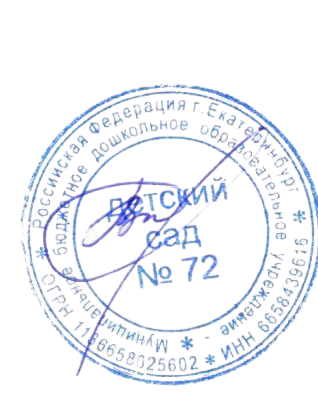 Контроль за исполнением настоящего приказа оставляю за собой.Заведующий МБДОУ-детский сад № 72                                 В.Ю.Жигулева                                                                                             Приложение № 1Типовое условиеоб антикоррупционной оговорке, включаемое в гражданско-правовые договоры, заключаемые для обеспечения нужд Муниципальное бюджетное дошкольное образовательное учреждение – детский сад № 721. АНТИКОРРУПЦИОННАЯ ОГОВОРКА1. При исполнении своих обязательств по договору Стороны, 
их аффилированные лица, работники или посредники не выплачивают, 
не предлагают выплатить и не разрешают выплату каких-либо денежных средств или ценностей, прямо или косвенно, любым лицам для оказания влияния на действия или решения этих лиц с целью получить какие-либо неправомерные преимущества или для достижения иных неправомерных целей. При исполнении своих обязательств по договору Стороны, 
их аффилированные лица, работники или посредники не осуществляют действия, квалифицируемые применимым для целей договора законодательством как дача или получение взятки, коммерческий подкуп, 
а также иные действия, нарушающие требования применимого законодательства и международных актов о противодействии коррупции 
и легализации (отмывании) доходов, полученных преступным путем.2. В случае возникновения у Стороны добросовестных и обоснованных подозрений, что произошло или может произойти нарушение каких-либо положений настоящего раздела договора, соответствующая Сторона обязуется уведомить другую Сторону в письменной форме не позднее 15 рабочих дней с момента возникновения указанных подозрений.  В письменном уведомлении указываются лица, причастные к нарушению условий договора, фактические обстоятельства дела и предоставляются материалы, достоверно подтверждающие или дающие основание предполагать, что произошло или может произойти нарушение настоящего раздела договора.Каналы уведомления Исполнителя  о нарушениях каких-либо положений настоящего раздела: https://72.tvoysadik.ru/, официальный сайт https://72.tvoysadik.ru/ (при наличии).Каналы уведомления Заказчика о нарушениях каких-либо положений настоящего раздела: официальный сайт https://72.tvoysadik.ru/ (при наличии). *Сторона, получившая письменное уведомление о нарушении положений настоящего раздела договора, обязана в течение 10 рабочих дней с даты его получения рассмотреть его и в течение 5 рабочих дней с даты окончания рассмотрения сообщить уведомившей Стороне об итогах его рассмотрения.3. Стороны гарантируют осуществление надлежащего разбирательства по фактам нарушения положений настоящего раздела договора с соблюдением принципов конфиденциальности и применение эффективных мер по предотвращению возможных конфликтных ситуаций. Стороны гарантируют отсутствие негативных последствий как для уведомившей Стороны в целом, так и для конкретных работников уведомившей Стороны, сообщивших 
о факте нарушений условий настоящего раздела договора.4. В случае подтверждения факта нарушений одной Стороной положений настоящего раздела и/или неполучения другой Стороной информации об итогах рассмотрения письменного уведомления о нарушении условий настоящего раздела договора, другая Сторона имеет право расторгнуть настоящий договор в судебном порядке.5. Стороны информируют в письменной форме орган Администрации города  Екатеринбурга, осуществляющий функции и полномочия учредителя, а также Департамент кадровой политики Администрации города Екатеринбурга о случаях коррупционных нарушений не позднее 
5 рабочих дней с момента подтверждения факта соответствующего нарушения.--------------------------------* Указывается посредством чего направляется данное уведомление (например: на адрес электронной почты, указанный в договоре, или на адрес электронной почты ответственного лица, назначенного в соответствии с положениями договора, или посредством указания соответствующей информации на официальном сайте Стороны в соответствующем разделе сайта, или прочее).Приложение № 2Условие об антикоррупционной оговорке,
включаемое в трудовые договоры, заключаемые с работниками Учреждения1. АНТИКОРРУПЦИОННАЯ ОГОВОРКА1. РАБОТНИК обязуется соблюдать антикоррупционную политику РАБОТОДАТЕЛЯ, направленную на противодействие коррупции 
в Учреждении и получение сведений о возможных фактах коррупционных правонарушений. 2. В целях предупреждения и противодействия коррупции РАБОТНИК обязан: 2.1. воздерживаться от совершения и (или) участия в совершении коррупционных правонарушений в интересах или от имени РАБОТОДАТЕЛЯ; 2.2. воздерживаться от поведения, которое может быть истолковано окружающими как готовность совершить или участвовать в совершении коррупционного правонарушения в интересах или от имени РАБОТОДАТЕЛЯ; 2.3. информировать РАБОТОДАТЕЛЯ о случаях склонения РАБОТНИКА к совершению коррупционных правонарушений, в соответствии с Порядком уведомления РАБОТОДАТЕЛЯ о фактах обращения в целях склонения к совершению коррупционного правонарушения и рассмотрения таких уведомлений, утвержденным приказом РАБОТОДАТЕЛЯ;2.4. информировать РАБОТОДАТЕЛЯ о ставшей известной РАБОТНИКУ информации о случаях совершения коррупционных правонарушений другими работниками, контрагентами организации или иными лицами; 2.5. сообщить РАБОТОДАТЕЛЮ о возможности возникновения либо возникновении у работника конфликта интересов, в порядке, установленном Положением о предотвращении и урегулировании конфликта интересов, утвержденным приказом РАБОТОДАТЕЛЯ;2.6. исполнять иные обязанности по предупреждению коррупционных правонарушений в Учреждении, утвержденные в локальных нормативных актах.